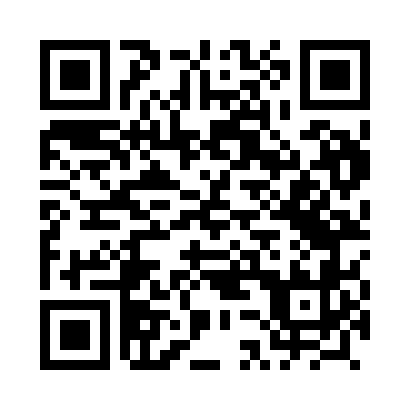 Prayer times for Wanacja, PolandMon 1 Apr 2024 - Tue 30 Apr 2024High Latitude Method: Angle Based RulePrayer Calculation Method: Muslim World LeagueAsar Calculation Method: HanafiPrayer times provided by https://www.salahtimes.comDateDayFajrSunriseDhuhrAsrMaghribIsha1Mon4:016:0612:375:037:099:072Tue3:586:0412:375:057:119:093Wed3:556:0112:375:067:139:124Thu3:515:5912:365:077:159:145Fri3:485:5612:365:097:179:176Sat3:455:5412:365:107:189:197Sun3:425:5212:355:117:209:228Mon3:395:4912:355:127:229:259Tue3:355:4712:355:147:249:2710Wed3:325:4512:355:157:269:3011Thu3:295:4212:345:167:289:3312Fri3:255:4012:345:187:299:3513Sat3:225:3812:345:197:319:3814Sun3:185:3512:345:207:339:4115Mon3:155:3312:335:217:359:4416Tue3:115:3112:335:227:379:4717Wed3:085:2812:335:247:389:5018Thu3:045:2612:335:257:409:5319Fri3:015:2412:325:267:429:5620Sat2:575:2212:325:277:449:5921Sun2:535:1912:325:287:4610:0222Mon2:495:1712:325:307:4710:0523Tue2:465:1512:325:317:4910:0824Wed2:425:1312:315:327:5110:1125Thu2:385:1112:315:337:5310:1526Fri2:345:0912:315:347:5510:1827Sat2:295:0612:315:357:5610:2228Sun2:255:0412:315:367:5810:2529Mon2:215:0212:315:388:0010:2930Tue2:195:0012:315:398:0210:33